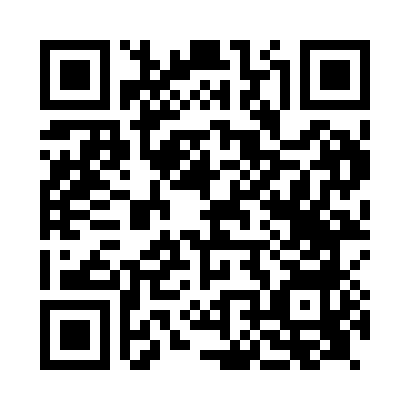 Prayer times for London, Greater London, UKMon 1 Apr 2024 - Tue 30 Apr 2024High Latitude Method: Angle Based RulePrayer Calculation Method: Islamic Society of North AmericaAsar Calculation Method: HanafiPrayer times provided by https://www.salahtimes.comDateDayFajrSunriseDhuhrAsrMaghribIsha1Mon4:596:351:045:317:349:112Tue4:566:331:045:337:369:133Wed4:536:301:045:347:389:154Thu4:516:281:035:357:399:175Fri4:486:261:035:367:419:196Sat4:456:241:035:377:439:227Sun4:426:211:025:397:449:248Mon4:406:191:025:407:469:269Tue4:376:171:025:417:489:2810Wed4:346:151:025:427:499:3011Thu4:326:121:015:437:519:3312Fri4:296:101:015:447:539:3513Sat4:266:081:015:457:559:3714Sun4:236:061:015:477:569:3915Mon4:206:041:005:487:589:4216Tue4:186:021:005:498:009:4417Wed4:156:001:005:508:019:4618Thu4:125:571:005:518:039:4919Fri4:095:5512:595:528:059:5120Sat4:065:5312:595:538:069:5421Sun4:045:5112:595:548:089:5622Mon4:015:4912:595:558:109:5823Tue3:585:4712:595:568:1110:0124Wed3:555:4512:585:588:1310:0325Thu3:525:4312:585:598:1510:0626Fri3:495:4112:586:008:1610:0827Sat3:465:3912:586:018:1810:1128Sun3:445:3712:586:028:1910:1429Mon3:415:3512:586:038:2110:1630Tue3:385:3312:586:048:2310:19